PRIJAVAkandidata za nezavisnog procjenjivača za 2021. godinu LIČNI I KONTAKT PODACI OBLASTI  OD JAVNOG INTERESA ZA KOJU/E SE KANDIDAT PRIJAVLJUJE ZA PROCJENJIVANJE PROJEKATA NEVLADINIH ORGANIZACIJA(označiti  oblast/i) PODACI O PRETHODNOM ISKUSTVU IZ OBLASTI OD JAVNOG INTERESA ZA KOJU/E SE KANDIDAT/KINJA PRIJAVLJUJE ZA PROCJENJIVANJE PROJEKATA NVO4. PODACI O RADNOM ISKUSTVU(po potrebi dodati novi odjeljak za svako radno mjesto, počevši od sadašnjeg mjesta zaposlenja ka prvom mjestu zaposlenja)  5. PODACI O VOLONTERSKOM ISKUSTVU(po potrebi dodati novi odjeljak za svaku volontersku aktivnost počevši od posljednje ka prvoj)6. DRUGO STRUČNO ISKUSTVO (po potrebi dodati novi odjeljak)7. IZJAVE KANDIDATA O ISPUNJAVANJU USLOVA U VEZI SA SUKOBOM INTERESAa) Svojeručnim potpisom na ovoj prijavi potvrđujem da dvije godine prije objavljivanja poziva za nezavisne procjenjivače nisam bio/bila:-            u radnom odnosu u nevladinoj organizaciji čije je sjedište u Crnoj Gori;-          angažovan (ugovorom o radu, ugovorom o djelu, volonter) u radu nevladine organizacije čije je sjedište u Crnoj Gori;    -        lice ovlašćeno za zastupanje ili član organa upravljanja ili drugog organa nevladine organizacije čije je sjedište u Crnoj Gori;-             u radnom odnosu u organu lokalne uprave koji vrši raspodjelu sredstava,poslanik ili odbornik;-     zaposlen u javnim ustanovama i preduzećima čiji je osnivač lokalna  samouprava;             javni funkcioner u smislu zakona kojim se uređuje sprječavanje korupcije.b) Svojeručnim potpisom na ovoj prijavi se obavezujem da ću u slučaju da budem izabran, prije procjenjivanja projekata potpisati izjavu o povjerljivosti, nepristranosti i nepostojanju sukoba interesa u vezi sa projektima koje ću bodovati. Izjavu ću potpisati nakon uvida u popis dodijeljenih prijava projekata, te podataka o organizacijama podnosiocima prijava.SAGLASNOST ZA OBJAVLJIVANJE IMENA I PREZIMENASvojeručnim potpisom na ovoj prijavi potvrđujem saglasnost za objavljivanje mog imena i prezimena u slučaju da budem uvršten na listu nezavisnih procjenjivača koja će se objaviti na sajtu Opštine Kotor.9.      IZJAVA O ISTINITOSTI PODATAKA NAVEDENIH U OVOJ PRIJAVISvojeručnim potpisom na ovoj prijavi potvrđujem da su svi podaci navedeni u ovoj prijavi istiniti.   Mjesto i datum:_____________________			Svojeručni potpis                                                           ___________________________________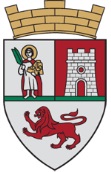 Crna GoraOpština KotorSekretarijat za kulturu, sport i društvene djelatnostiStari grad 31785330 Kotor, Crna Goratel. +382(0)32 325 874fax. +382(0)32 325 874kultura@kotor.mewww.kotor.meIme i prezime:Datum i mjesto rođenja:Adresa:Telefon:e-mail:Zanimanje:Sadašnje radno mjesto:O  Zaštita ljudskih prava, inkluzija ranjivih grupa (žene, mladi, djeca, osobe sa invaliditetom, stari, lica u stanju socijalne potrebe, pripadnici/e RE populacije i drugi), podizanje nivoa rodne ravnopravnosti i drugi oblici zaštite;O Zaštita životne sredine, prirode i životinja, kulturne baštine i održivi razvojOBLASTZaštita ljudskih prava, inkluzija ranjivih grupa (žene, mladi, djeca, osobe sa invaliditetom, stari, lica u stanju socijalne potrebe, pripadnici/e RE populacije i drugi), podizanje nivoa rodne ravnopravnosti i drugi oblici zaštiteZaštita ljudskih prava, inkluzija ranjivih grupa (žene, mladi, djeca, osobe sa invaliditetom, stari, lica u stanju socijalne potrebe, pripadnici/e RE populacije i drugi), podizanje nivoa rodne ravnopravnosti i drugi oblici zaštiteZaštita ljudskih prava, inkluzija ranjivih grupa (žene, mladi, djeca, osobe sa invaliditetom, stari, lica u stanju socijalne potrebe, pripadnici/e RE populacije i drugi), podizanje nivoa rodne ravnopravnosti i drugi oblici zaštiteZaštita životne sredine, prirode i životinja, kulturne baštine i održivi razvojZaštita životne sredine, prirode i životinja, kulturne baštine i održivi razvojZaštita životne sredine, prirode i životinja, kulturne baštine i održivi razvojVRSTA ISKUSTVAUpravljanje projektomUčešće u projektuOcjenjivanje projektaUpravljanje projektomUčešće u projektuOcjenjivanje projektaNAČIN UŠEŠĆA / koordinator,asistent, projekt menadžer, finansijski menadžer, član timaPISANI DOKAZ O ISKUSTVU / UGOVOR, RJEŠENJE, SPORAZUMOrganizacija / InstitucijaOpis radnog mjesta i poslova koje je obavljao/laPeriod od (mjesec/godina) do (mjesec/godina)Pisani dokaz o iskustvuPreduzeće/Organizacija/InstitucijaOpis volonterske aktivnostiPeriod od (mjesec/godina) do (mjesec/godina)Pisani dokaz o iskustvuPreduzeće/Organizacija/InstitucijaOpis stručnog iskustvaPeriod od (mjesec/godina) do (mjesec/godina)Pisani dokaz o iskustvu